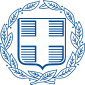 ΕΛΛΗΝΙΚΗ ΔΗΜΟΚΡΑΤΙΑΝΟΜΟΣ ΜΕΣΣΗΝΙΑΣΔΗΜΟΣ ΤΡΙΦΥΛΙΑΣΕΛΛΗΝΙΚΗ ΔΗΜΟΚΡΑΤΙΑΝΟΜΟΣ ΜΕΣΣΗΝΙΑΣΔΗΜΟΣ ΤΡΙΦΥΛΙΑΣ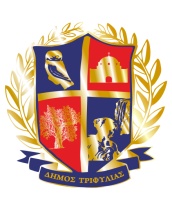 ΠΡΟΣ:Δήμο ΤριφυλίαςΠΡΟΣ:Δήμο ΤριφυλίαςΔιεύθυνσηΤηλ.: Email: Ιστοσελίδα: Δημαρχειου 2 Κυπαρισσιας 24500 27613 60774dimtrifylias@gmail.comwww.dimostrifylias.grΔημαρχειου 2 Κυπαρισσιας 24500 27613 60774dimtrifylias@gmail.comwww.dimostrifylias.grΠΡΟΣ:Δήμο ΤριφυλίαςΠΡΟΣ:Δήμο ΤριφυλίαςΑΙΤΗΣΗΑΙΤΗΣΗΑΙΤΗΣΗΑΙΤΗΣΗΑΙΤΗΣΗΕπώνυμο: 	Κύριο όνομα:	Όνομα Πατέρα:	Όνομα Μητέρα:	Κάτοικος:	Οδός:	Τηλέφωνο:	Αρ. Δελτ. Ταυτ.:	Επώνυμο: 	Κύριο όνομα:	Όνομα Πατέρα:	Όνομα Μητέρα:	Κάτοικος:	Οδός:	Τηλέφωνο:	Αρ. Δελτ. Ταυτ.:	Παρακαλώ, Όπως με δεχτείτε ως μέλος στο σωματείο φροντίδας αδέσποτων ζώων του Δήμου Τριφυλίας.ΗΜΕΡ.:____________Ο/Η ΑΙΤ:Παρακαλώ, Όπως με δεχτείτε ως μέλος στο σωματείο φροντίδας αδέσποτων ζώων του Δήμου Τριφυλίας.ΗΜΕΡ.:____________Ο/Η ΑΙΤ: